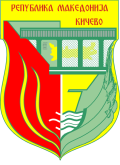 Data / Датум                                                                                            Deklaroј / Изјавува

_____________                                                                                 ________________________ИЗЈАВАза семејна состојбаЈас,_____________________________ изјавувам дека живеам во заедничко домаќинство во_________________________   со:DEKLARATËpër gjendjen familjareUnë,_______________________ deklaroj  se jetoj në amvisëri të përbashkët, në  _________________________  me:
редбрИме и Презиме
Emri dhe mbiemriГод. наРаѓање
Viti i lindjesСродство
Farefisnia1.2.3.4.5.6.7.Заклучно со реден бројЗаклучно со реден бројЗаклучно со реден бројЗаклучно со реден број